Photosynthesis and Cellular RespirationPhotosynthesis– the process by which plant cells convert ________________________________ and _________ into _______________ and ________________. This occurs in the ________________.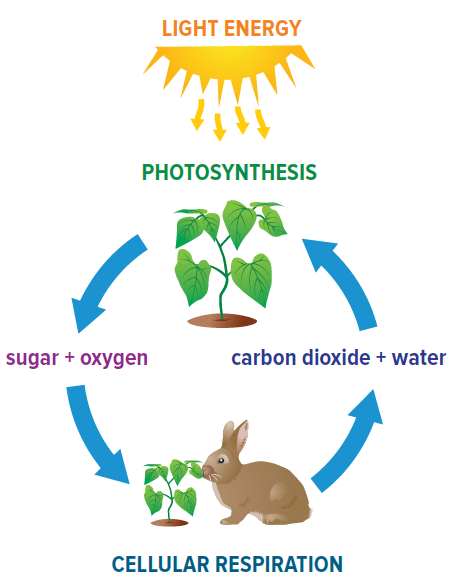 carbon dioxide + water + sunlight (energy) → sugar + oxygenCellular respiration – how ___________________________ get their ____________. This reaction occurs in the ______________________________.sugar + oxygen → carbon dioxide + water + energyWhat do you notice about the two equations above? __________________________Complete the table to compare photosynthesis and cellular respiration. Refer to the information and figure above to help you complete the table. What are the similarities between cellular respiration and photosynthesis?Do you see any differences/relationships between photosynthesis and cellular respirationNote: When there is no _____________ present, yeast and bacteria do a process called __________________ in which ______________ is converted to ______________________, _________________ and ______________.  This was the focus of our last lab!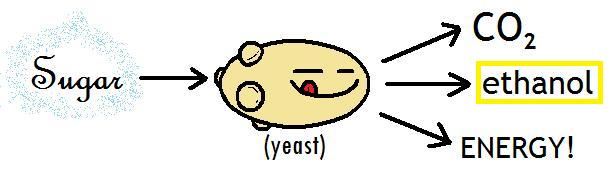 PhotosynthesisCellular RespirationType of cell(s) it takes place inType of organelle it is associated with ReactantsProductsIs energy stored or released?